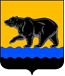 АДМИНИСТРАЦИЯ ГОРОДА НЕФТЕЮГАНСКАПОСТАНОВЛЕНИЕ08.04.2020 											№ 52-нпг.НефтеюганскО признании утратившими силу муниципальных правовых актов                              В соответствии с Федеральным законом от 26 июля 2019 года № 199-ФЗ                          «О внесении изменений в Бюджетный кодекс Российской Федерации в части совершенствования государственного (муниципального) финансового контроля, внутреннего финансового контроля и внутреннего финансового аудита», Уставом города Нефтеюганска, администрация города Нефтеюганска постановляет:1.Признать утратившими силу постановления администрации города Нефтеюганска:-от 27.11.2015 № 160-нп «О порядке осуществления главными распорядителями бюджетных средств, главными администраторами доходов бюджета, главными администраторами источников финансирования дефицита бюджета города Нефтеюганска внутреннего финансового контроля                                     и внутреннего финансового аудита»;-от 25.01.2017 № 9-нп «О внесении изменений в постановление администрации города Нефтеюганска от 27.11.2015 № 160-нп «О порядке осуществления главными распорядителями бюджетных средств, главными администраторами доходов бюджета, главными администраторами источников финансирования дефицита бюджета города Нефтеюганска внутреннего финансового контроля и внутреннего финансового аудита»;-от 18.01.2019 № 11-нп «О внесении изменений в постановление администрации города Нефтеюганска от 27.11.2015 № 160-нп «О порядке осуществления главными распорядителями бюджетных средств, главными администраторами доходов бюджета, главными администраторами источников финансирования дефицита бюджета города Нефтеюганска внутреннего финансового контроля и внутреннего финансового аудита»;-от 14.11.2019 № 188-нп «О внесении изменений в постановление администрации города Нефтеюганска от 27.11.2015 № 160-нп «О порядке осуществления главными распорядителями бюджетных средств, главными администраторами доходов бюджета, главными администраторами источников финансирования дефицита бюджета города Нефтеюганска внутреннего финансового контроля и внутреннего финансового аудита».2.Обнародовать (опубликовать) постановление в газете «Здравствуйте, нефтеюганцы!».3.Департаменту по делам администрации города (Прокопович П.А.) разместить постановление на официальном сайте органов местного самоуправления города Нефтеюганска в сети Интернет.4.Постановление вступает в силу после его официального опубликования. Глава города Нефтеюганска       					           С.Ю.ДегтяревСогласованиепроекта постановления администрации города Нефтеюганска«О признании утратившими силу муниципальных правовых актов»Начальник отдела финансового контроля                                                             И.А.Егорова2.Проект разработан: специалистом – экспертом отдела сводного бюджетного планирования департамента финансов И.А.Турышевой. Телефон: 25 03 06.	3.Примечание (замечания):4.Рассылка:ДФИАО ДДА.1.Визы:Директор департамента по делам администрацииДиректор департамента финансов П.А.ПрокоповичЛ.И.ЩегульнаяНачальник юридическо-правового управленияИ.Н.Иванчикова